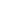 INDEXEXECUTIVE SUMMARY[Nox Furia] is a multiplayer online battle arena/role-playing game that forms a unique environment where gamers from different parts of the world can come together in a common platform. The game is available for all types of computer, ranging from desktops to game consoles. The creators of the game are planning to add virtual reality into its arsenal.[Nox Furia] is set in a world where ancient civilizations battle against supernatural creatures such as dragons and goblins. Unlike most MOBA games, [Nox Furia] gives gamers the chance to create their own characters and to choose their allegiances (good, unknown, or evil) and races (Greek, Roman, Viking, etc.). Teenagers and young adults, especially gamers who love fantasy, will be naturally attracted to the game because of its setting and mechanics.COMPANY OVERVIEWMission Statement: To create a parallel universe where gamers can indulge in their passion for fantasy gaming.Philosophy: The creators of [Nox Furia] believe that immersive gameplay and originality are the key elements to the game’s success.Vision: To inspire everyone to keep on imagining new things.Outlook: Thousands of video games come out every year, but only less than a hundred of them are successful in gaining market shares and generating profits. Most of the successful games are either a role-playing game or a MOBA game. A few have tried combining both genres together but have failed miserably. Thus, [Nox Furia] will take advantage of an isolated genre where there are almost non-existent competitors, which enables the game to gain the majority of the market share when it succeeds.Type of Industry: Video Game IndustryBusiness Structure: Limited Liability CompanyOwnership: Limited Liability Company, [Sadie S. Turner], [Myrtle J. Hughes], [Mary R. Dudley]Start-Up Summary: The start-up cost is [$87,921.94], which will be fully provided by the owners. The start-up funding will be used for the game’s production costs, development costs, distribution costs, and advertising campaigns.PRODUCTS AND SERVICESProduct/Service Description: [Nox Furia] is a free [MOBA/RPG] game that caters to any individual who desires to immerse himself in a fantasy world where ancient civilizations still exist and supernatural creatures run amok. Unlike most MOBA games, [Nox Furia] gives gamers the chance to create their own characters and to choose their allegiances and races. This provides an RPG feel for the game.[Nox Furia] will have three allegiances—Good, Unknown, and Evil. As of now, there are only four ancient civilizations available:Ancient GreeceRoman EmpireInca CivilizationViking CivilizationValue Proposition: [Nox Furia] is a combination of the two most popular genres in the video game industry— [MOBA and RPG]. The game is in a position where none has dared to explore yet because of the apparent difficulty in executing it successfully. Therefore, the game will be the only one in the video game market that offers both [MOBA and RPG] styles of gameplay.Pricing Strategy: [Nox Furia] will adopt the pricing scheme of the current leading [MOBA] game, which is to make the game available to the public for free. However, there will be in-game purchases for premium features such as character skins and loot boxes. This is where the creators of the game can generate revenue.MARKETING ANALYSISVideo games are exponentially rising in popularity because of their entertainment value and the increasing demand for platforms that allow individuals to briefly escape from reality. However, millions of video games are now forgotten because the majority of the gaming population today, which comprises of teenagers and young adults, are extremely critical of the market. Thus, [Nox Furia] will be designed to meet the hardcore gamers’ criteria for a good game, ensuring great gameplay and originality.Market Segmentation[Nox Furia] will be focusing its resources on attracting teenagers and young adults to the game because they comprise the majority of the gaming population. These target markets will aid in rapidly gaining market shares.The table below shows which of the game genres are more popular and at what age group.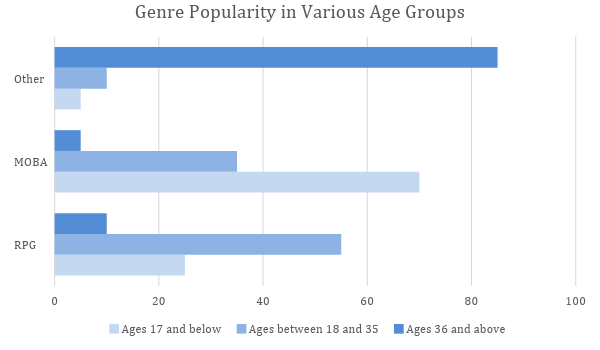 Target Market Segmentation StrategyTeenagers [(ages 17 and below)]Create complex mechanics; most teenagers love a challenge.Reward good mechanical plays.Young Adults [(ages between 18 and 35)]Write a good storyline.Create quests that follow the game’s storyline.STRATEGY AND IMPLEMENTATIONTarget Market Strategy[Nox Furia] aims to increase its sales in the first year by at least [13%]. This will be accomplished by improving the quality and the value of the game’s character skins and loot boxes.Competitive EdgeAs of today, there are only a couple of companies who have tried making a game that combines [MOBA and RPG], but they have been unsuccessful in their campaigns. Therefore, the major competitors will be the most popular [MOBA and RPG] games. Nonetheless, [Nox Furia] will stand out among the competitors because it is a unique game that combines both genres.Sales Strategy and ForecastAs character skins get better and loot boxes maintain its value, [Nox Furia] targets the following monthly revenues: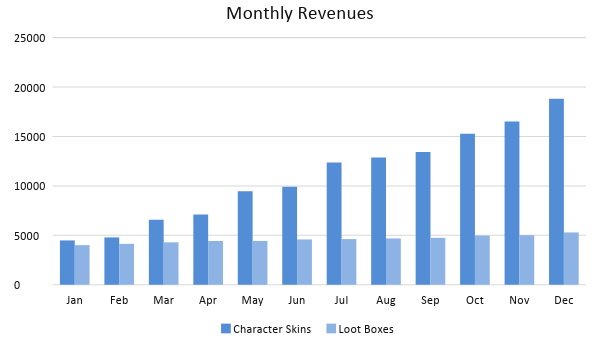 Marketing StrategyThe creators of [Nox Furia] have decided to primarily advertise [Nox Furia] on the most popular streaming app right now—YouTube. This advertising campaign will apparently be paid advertising, so the sales and marketing teams will be meticulously observing this campaign daily to prevent losses.The creators of [Nox Furia] have also decided to avail the services of a reputable game distribution channel to further improve the game’s brand and to quickly gain the trust of the gaming community.The sales and marketing teams have kicked-off various activities to move the marketing strategies forward. Here are some of the updates:MilestonesMANAGEMENT AND PERSONNELThe [CEO] heads the company that made [Nox Furia] while the executive producer reports directly to the [CEO].The executive producer will manage these five major departments: The art department that creates sketches for visual concepts.The HR department that handles all human resources tasks.The programming department that gives life to approved game designs.The business development department that handles all sales and marketing planning.The game design department that gives life to approved visual concepts. Below is the organizational structure of the company: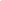 FINANCIAL PLANThe financial plan includes the projected break-even analysis, profit and loss, balance sheet, and cash flow.Break-Even AnalysisEXECUTIVE SUMMARYCOMPANY OVERVIEWPRODUCTS AND SERVICESMARKETING ANALYSISSTRATEGY AND IMPLEMENTATIONMANAGEMENT AND PERSONNELFINANCIAL PLAN[INSERT PAGE NO.][INSERT PAGE NO.][INSERT PAGE NO.][INSERT PAGE NO.][INSERT PAGE NO.][INSERT PAGE NO.][INSERT PAGE NO.]Start-Up FundingStart-Up FundingStart-Up Expenses$ 6,369.89Start-Up Assets$ 81,552.05Total Funding Required$ 87,921.94AssetsAssetsNon-Cash Assets from Start-Up$ 57,492.49Cash Requirements from Start-up$ 24,059.56Additional Cash Raised$ -Cash Balance on Starting Date$ 24,059.56Total Assets$ 81,552.05CapitalCapitalPlanned InvestmentPlanned InvestmentOwner$ 87,921.94Other$ -Additional Investment Requirement$ -Total Planned Investment$ 87,921.94Loss at Start-Up (Start-Up Expenses)$ 6,369.89Total Capital$ 81,552.05Total Capital and Liabilities$ 81,552.05Start-UpStart-UpRequirementsRequirementsStart-Up ExpensesStart-Up ExpensesRent - 5 Months$ 1,719.21Advertising$ 535.74Legal Fees$ 532.78Staff Training$ -Insurance$ 795.72Other$ 2,786.44Total Start-Up Expenses$ 6,369.89Start-Up AssetsStart-Up AssetsCash Required$ 24,059.56Start-Up Inventory$ 2,961.03Other Current Assets$ 10,410.92Long-Term Assets$ 44,120.54Total Assets$ 81,552.05Total Requirements (Total Start-Up Expenses + Total Assets)$ 87,921.94SWOT AnalysisStrengthsWeaknessesOpportunitiesThreatsNox FuriaLiterally a one of a kind gameImmersive gameplayAvailable for freeCan be considered “high risk, high reward” ventureIt will be the first-ever MOBA/RPG game to succeedEmerging competitors with the same business modelUltra Rapid FireGood and long storylineIts visual quality is not consistentGameplay has a slow response rateGamers who prioritize a good storyline over gameplayGames that have good storylines with  consistent visual quality and good gameplayARAM OnlineThe most popular MOBA in the USNo storylineGamers who enjoy playing repetitive action games all dayGames that have well-rounded action and storylineMarketing StrategyActivitiesTimelineSuccess CriteriaAdvertising CampaignPay YouTube to advertise Nox Furia in their streaming app.January to December 2019The game has increased its monthly users by 7%.Game distribution channelSign a contract with Steam to avail their services.ASAPThe game is available to play in Steam.Fixed CostsAverage PriceAverage PriceAverage PriceVariable CostsVariable CostsVariable CostsVariable CostsContribution MarginContribution MarginContribution MarginBreak-Even UnitsBreak-Even Units$ 2,514.93$ 70.00$ 70.00$ 70.00$ 36.07$ 36.07$ 36.07$ 36.07$ 33.93$ 33.93$ 33.9374.1374.13Fixed CostsFixed CostsAmountAmountAmountAmountVariable CostsVariable CostsVariable CostsPer Unit AmountPer Unit AmountPer Unit AmountRentRent$ 1,719.21$ 1,719.21$ 1,719.21$ 1,719.21AdvertisingAdvertisingAdvertising$ 17.99$ 17.99$ 17.99InsuranceInsurance$ 795.72$ 795.72$ 795.72$ 795.72Legal FeesLegal FeesLegal Fees$ 18.09$ 18.09$ 18.09TotalTotal$ 2,514.93$ 2,514.93$ 2,514.93$ 2,514.93TotalTotalTotal$ 36.07$ 36.07$ 36.07Fixed CostsFixed CostsFixed CostsRentRent$ 1,719.21InsuranceInsurance$ 795.72Total Fixed CostsTotal Fixed Costs$ 2,514.93Total Units Sold in 1 MonthTotal Units Sold in 1 Month9,636Variable Costs (Unit Sold/Cost per Unit)Variable Costs (Unit Sold/Cost per Unit)Variable Costs (Unit Sold/Cost per Unit)Advertising$ 535.74$ 17.99Legal Fees$ 532.78$ 18.09Total Variable Cost (Per Unit)Total Variable Cost (Per Unit)$36.07Break-EvenBreak-EvenBreak-EvenSelling Price Per UnitSelling Price Per Unit$ 70.00Break-Even Point Per Unit [Fixed Costs/(Sales Price Per Unit - Variable Cost Per Unit)]Break-Even Point Per Unit [Fixed Costs/(Sales Price Per Unit - Variable Cost Per Unit)]10,000Break-Even Point Per Unit [Fixed Costs/(Sales Price Per Unit - Variable Cost Per Unit)]Break-Even Point Per Unit [Fixed Costs/(Sales Price Per Unit - Variable Cost Per Unit)]33.93Break-Even Point in UnitsBreak-Even Point in Units295Contribution Margin (Selling Price - Total Variable Cost)Contribution Margin (Selling Price - Total Variable Cost)$ 33.93Profit and Loss ProjectionProfit and Loss ProjectionProfit and Loss ProjectionProfit and Loss ProjectionFY2019FY2020FY2021Sales$ 248,919.43$ 323,312.42$ 383,557.54Direct Cost of Sale$ 62,079.13$ 75,323.00$ 78,460.60Other Cost of Sale$ -$ -$ -Total Cost of Goods Sold or COGS (Sales - Direct Cost of Sale - Other Cost of Sale)$ 62,079.13$ 75,323.00$ 78,460.60Gross Profit (Sales-Total Cost of Goods Sold)$ 186,840.30$ 247,989.42$ 305,096.94Gross Margin % (Gross Profit/Sales)75.06%76.70%79.54%Operating ExpensesOperating ExpensesOperating ExpensesOperating ExpensesRent$ 24,302.19$ 24,583.12$ 24,618.19Insurance$ 6,078.40$ 6,445.44$ 6,590.01Utilities$ 9,440.52$ 9,539.38$ 9,980.16Salary (Including Tax)$ 93,267.79$ 121,213.40$ 129,409.70Maintenance & Supplies$ 4,136.40$ 4,449.24$ 4,688.39Total Operating Expenses$ 137,225.30$ 166,230.58$ 175,286.45EBITDA (Total Cost of Sale-Total Operating Expenses)$ 49,615.00$ 81,758.84$ 129,810.49Depreciation$ 4,000.00$ 4,000.00$ 4,000.00Interest Expense$ 2,377.89$ 1,465.40$ 1,122.81Taxes Paid$ 43,063.06$ 57,549.61$ 68,273.24Net Profit (Gross Profit - Operating Expenses - Taxes - Interest)$ 4,174.05$ 22,743.83$ 60,414.44Balance Sheet ProjectionBalance Sheet ProjectionBalance Sheet ProjectionBalance Sheet ProjectionFY2019FY2020FY2021Cash$ 28,759.90$ 52,590.09$ 83,936.15Accounts Receivable$ -$ -$ -Inventory$ 6,850.36$ 8,396.81$ 8,457.94Other Current Assets$ 13,813.93$ 16,295.54$ 19,515.36Total Current Assets$ 49,424.19$ 77,282.44$ 111,909.45Long-Term Assets$ 55,857.02$ 58,255.48$ 61,914.38Accumulated Depreciation$ 7,261.41$ 7,573.21$ 8,048.87Total Long-Term Assets (Long-Term Assets-Accumulated Depreciation)$ 48,595.61$ 50,682.27$ 53,865.51Total Assets (Total Current Assets + Total Long-Term Assets)$ 98,019.80$ 127,964.71$ 165,774.96Accounts Payable$ 13,643.09$ 13,776.94$ 13,828.55Notes Payable$ 2,434.06$ 5,511.39$ 5,990.84Other$ -$ -$ -Total Liabilities$ 16,077.15$ 19,288.33$ 19,819.39Paid-in Capital$ 87,921.94$ 94,076.48$ 106,306.42Retained Earnings$ 140,454.03$ 350,125.96$ 642,333.20Total Owner's Equity (Total Assets - Total Liabilities)$ 81,942.65$ 108,676.38$ 145,955.57Total Liabilities & Equity (Total Liabilities/Total Owner's Equity)19.62%17.75%13.58%Cash Flow ProjectionCash Flow ProjectionCash Flow ProjectionCash Flow ProjectionFY2019FY2020FY2021Operating Cash Beginning$ 28,759.90$ 52,590.09$ 83,936.15Sources of Cash$ -$ -$ -Receivables$ -$ -$ -Sales$ 248,919.43$ 323,312.42$ 383,557.54Others$ -$ -$ -Total Cash$ 277,679.33$ 375,902.51$ 467,493.69ExpendituresExpendituresExpendituresExpendituresRent$ 24,302.19$ 24,583.12$ 24,618.19Insurance$ 6,078.40$ 6,445.44$ 6,590.01Utilities$ 9,440.52$ 9,539.38$ 9,980.16Salary (Including Tax)$ 93,267.79$ 121,213.40$ 129,409.70Maintenance & Supplies$ 4,136.40$ 4,449.24$ 4,688.39Total Expenditures$ 137,225.30$ 166,230.58$ 175,286.45Net Income/Loss (Total Cash - Total Expenditures)$ 140,454.03$ 209,671.93$ 292,207.24